Class Lab #12: How many molecules of water are in a bag of popcorn?Learning Objective: To determine the number of molecules of water lost by a bag of popcorn.Materials:Bag of popcorn	Microwave		Balance		Data/ObservationsPHASE I: Conservation Laws1. Why did the popcorn bag inflate as heat was added to it?__________________________________________________________________________________________________________________________________________________________________________________________________________________________________________2. Draw a particle diagram that shows what happened to the water in the popcorn bag before and after adding heat to it. Be sure to label: water as a vapor and water as a liquid.3. Define the following Laws of Conservation.	Conservation of Energy = 	Conservation of Mass (Matter) = 3. In terms of the conservation laws, explain your observations for the mass of the closed popcorn bag before and after heating it?________________________________________________________________________________________________________________________________________________________________________________________________________________________________________________________________________________________________________________________4. In terms of conservation laws, explain your observations for what happened to the mass of the popcorn bag after opening up the bag?__________________________________________________________________________________________________________________________________________________________________________________________________________________________________________PHASE II: Mass to Moles1. What is the definition of a mole?2. How many Hydrogen atoms are in one molecule of H2O? _________3. How many Oxygen atoms are in one molecule of H2O? _________4. How many grams are in one mole of H2O?5. What is the mass of H2O in a bag of popcorn? [Write down every step.]6. What is Avogadro's number with units? ____________________________________7. Using the mass of water and Avogadro's number, how many moles of water is that? [Write down every step with proper units.]**Turn to PAGE 5 and complete the practice problems for PHASE II.**______________________________________________________________________________PHASE III: Moles to Molecules1. Using the number of moles of water you calculated, how many molecules of water is that? [Write down every step with proper units.]**Turn to PAGE 6 and complete the practice problems for PHASE III.**Further Application of MolesPhase IV. Moles to Volume1. How many liters are in one mole of a gas? ______________________ 2. Using the number of moles of H2O from phase II, what is the total volume of the water vapor that escaped the popcorn kernels? [Write down every step with proper units.]**Turn to PAGE 7 and complete the practice problems for PHASE IV.**Phase V. Percent composition1. What is the percent composition formula/equation?2. What is the mass of the popcorn alone (minus the bag)?	Mass of just popcorn kernels before heating ________________________________	Mass of just popcorn after heating _________________________________3. What is the percent composition of water in a bag of popcorn? [Write down every step with proper units.]**Turn to PAGE 8 and complete the practice problems for PHASE V.**PRACTICE PROBLEMSPhase II: Moles to MassCalculate the gram formula mass (molar mass) for the following compounds:1. HCl2. SiH43. C3H6O24. Fe(NO3)3Calculate the moles present in:1) 2.00 grams of H2O2) 75.57 grams of KBr3) 100. grams of KClO44) 8.76 grams of NaOHCalculate the grams present in:1) 0.200 moles of H2S2) 0.100 moles of KI3) 0.750 moles of NaOH4) 3.40 x 10-5 moles of Na2CO3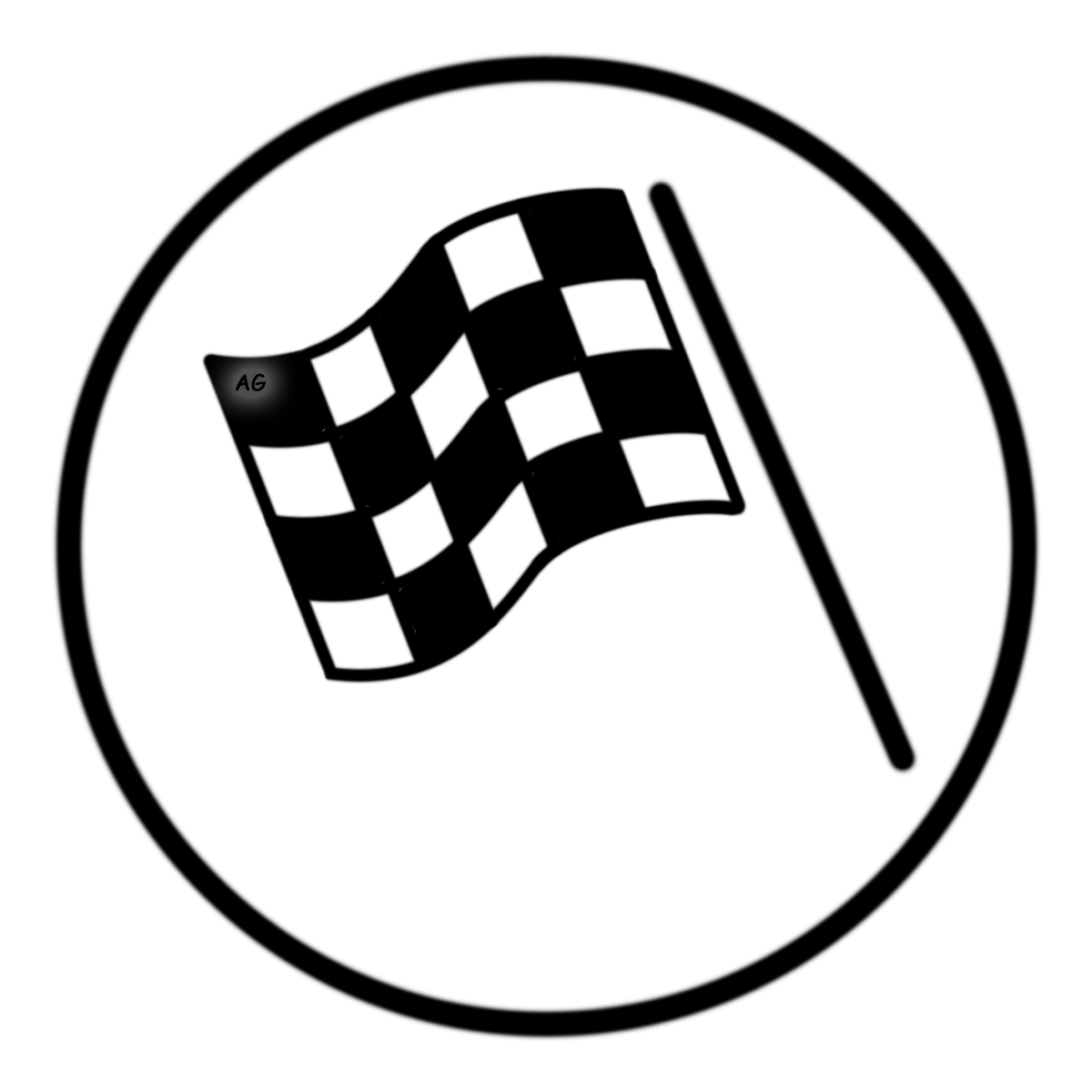 Phase III: Moles to MoleculesThe first two problems are one-step problems and the second two are the two-step problems.What is Avogadro's number with units? ___________________________________1) Calculate the number of molecules in 1.058 mole of H2O2) Calculate the number of atoms in 0.750 mole of Fe3) Calculate the number of molecules in 1.058 gram of H2O4) Calculate the number of atoms in 0.750 gram of Fe5) Which contains more molecules: 10.0 grams of O2 or 50.0 grams of iodine, I2?Phase IV: Moles to Volume1. How many liters are in one mole of a gas at STP (standard temperature and pressure)? ______________2. What volume is occupied by 5 moles of any gas at STP?3. How many liters will 48.6 grams of CO2 occupy at STP?4. What volume is occupied by 100.0 grams of chlorine gas (Cl2) at STP?5. What is the mass in grams of 17.0 liters of methane gas (CH4) at STP?6. What volume is occupied by 12.5 moles of nitrogen gas at STP?Phase V: Percent CompositionCalculate the percent composition for each compound listed. As in, find the percentage of each element's mass out of the total mass of the compound.1) KNO32) H2SO43) C2H5OH4) C6H5NH2MassObservations (at least 2 per box)Mass of unpopped kernels + bag                             (g)Mass of popped kernels + bag                             (g)Mass of water lost                             (g)Mass of bag(g)     Percent composition formula =